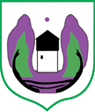 ul. Maršala Tita broj 184310 Rožajemail: skupstinaopstinerozaje@t-com.meweb: https://www.rozaje.me/  Bro: 2                                                                                          Rožaje,16.05.2023.godineNa osnovu člana 22 i 23 Odluke o obrazovanju radnih tijela Skupštine (“Sl. list  CG - Opštinski propisi”,  br. 7/19)S a z i v a mII (druge) sejdnicu Savjet  za osobe sa invaliditetom, za 20.06.2023. godine /utorak/ sa početkom u 9:00  časova u Kabinetu predsjednika Skupštine.Za sjednicu predlažem sljedeći:D N E V N I     R E D:Usvajanje zapisnika sa prve sjednice Savjet  za osobe sa invaliditetomRazmatranje i usvajanje Izvještaja o radu sa finansijskim izvještajem JU Dnevni centar za djecu i omladinu sa smetnjama i teškocama u razvoju opštine Rožaje za 2022. godinu.NAPOMENA: Materijali su Vam dostavljeni uz  saziv za 7. redovnu sjednicu Skupštine opštine Rožaje koja je zakazana  za  26.07.2023. godine.                                                                                                       Seniha Tahirović, s.r.               Predsjednica Savjeta				